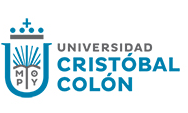 Solicitud electrónica de Titulación: taller de investigaciónDatos del antecedente académico (nivel de estudios anterior del que te pretendes titular)Datos de contactoLos datos proporcionados en la presente solicitud son correctos y tengo conocimiento que serán utilizados para la emisión de mi título o grado electrónico. Fecha (dd/mm/aa)CURPNombre completo del egresado Nombre completo del egresado Nombre del programa académicoNombre del programa académicoMatrículaNivel Licenciatura (     )      Maestría (     )  Nombre de la institución Nombre de la institución Fecha de ingreso (mm/aaaa)Fecha de egreso (mm/aaaa)Fecha de egreso (mm/aaaa)Número de cédula profesional (obligatorio para posgrado)Número de cédula profesional (obligatorio para posgrado)Calle y númeroCalle y númeroColoniaColoniaCódigo postalCiudadEstadoEstadoTeléfono (casa)CelularCorreo electrónicoCorreo electrónicoCorreo electrónicoCorreo electrónicoCorreo electrónicoFirma del egresado y/o nombre completoVo. Bo. del Encargado de Servicio Social y Titulación